Каратузский сельсовет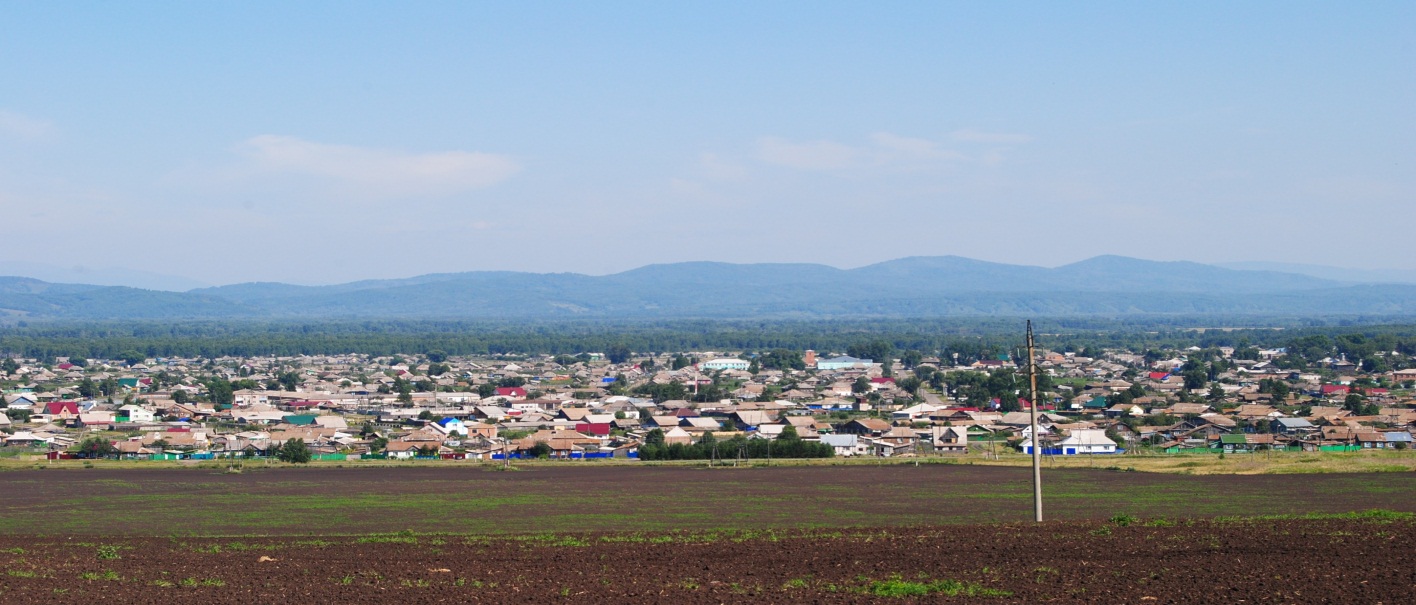 № 9 (237) от 19 апреля 2019 г.с. КаратузскоеКАРАТУЗСКИЙ СЕЛЬСОВЕТПУБЛИЧНЫЕ СЛУШАНИЯРЕШЕНИЕс. Каратузское                                                                                       19.04.2019 г.О рассмотрении проекта решения Каратузского сельского Совета депутатов «Об исполнении бюджета Каратузского сельсовета за 2018 год»Участники публичных слушаний, обсудив проект Решения Каратузского сельского Совета депутатов «Об исполнении бюджета Каратузского сельсовета за 2018 год» отмечают, что основные направления бюджетной политики сельсовета направлены на обеспечение устойчивости бюджета сельсовета и исполнение принятых обязательств.Структура доходов бюджета поселения показывает, что доля налоговых и неналоговых доходов составляет 32,2% в суммарных доходах бюджета, доля безвозмездных поступлений – 67,8 %. Обязательства бюджета поселения в 2018 году по расходам исполнены на 93,56% к уточненным бюджетным назначениям 2018 года и к исполнению 2017 года на 73,9%.Бюджет Каратузского сельсовета исполнен:-  По доходам в сумме – 30501,20 тыс. рублей;-  По расходам в сумме – 30476,50 тыс. рублей;- По источникам внутреннего финансирования дефицита бюджета: (профицит) в сумме 24,70 тыс. рублей;- Дефицит бюджета составил – 0 тыс. рублейУчастники публичных слушаний рекомендуют:1. Каратузскому сельскому Совету депутатов принять Решение «Об исполнении бюджета Каратузского сельсовета за 2018 год».2. Администрации Каратузского сельсовета:-проводить мероприятия по реализации задач, поставленных в Указах Президента РФ;-обеспечить взаимодействие с краевыми и районными органами власти по получению дополнительных средств из краевого и районного бюджетов;-продолжить реализацию плана мероприятий по росту доходов и оптимизации расходов бюджета сельсовета;-продолжить работу по повышению открытости и прозрачности бюджета сельсовета;-проводить работу по эффективности расходов бюджета сельсовета, обеспечивать качественное и своевременное освоение средств краевого и районного бюджетов.3. Решение публичных слушаний опубликовать в печатном издании органов местного самоуправления Каратузского сельсовета «Каратузский вестник».Председатель публичных слушаний 					     А.А.СаарСекретарь публичных слушаний						Е.А. ЗайкинаВыпуск номера подготовила администрация Каратузского сельсовета.Тираж: 50 экземпляров.Адрес: село Каратузское улица Ленина 30